[NOMBRE DE LA COMPAÑÍA]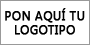 REPORTE DE ACTIVIDADES LABORALESAcciones realizadas dentro del periodoObjetivos específicos[ESCRIBE EL NOMBRE DEL EMPLEADO][XXXXXX][ESCRIBE EL DEPARTAMENTO CORRESPONDIENTE][ESCRIBE EL NOMBRE DEL ENCARGADO DEL REPORTE][DD/MM/AAAA][DD/MM/AAAA]